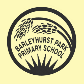 Communication and LanguageCommunication and LanguageCommunication and LanguagePhysical DevelopmentsPhysical DevelopmentsPhysical DevelopmentsListening, attention and LanguageSpeakingSpeakingFine motor skillsFine motor skillsGross motor*Daily stories and rhymes children listen and participate in stories and rhymes. *Children to always help make snacks-Sparks in the park (twinkl): wk8Pastry making-sparklers: wk 8Rama and Sita story: wk 9Rumble in the jungle (Giles Andraea): wk 10Animals pair game: wk 10Hooray for fish (Lucy Cousins): wk 11Lost and Found (Oliver Jeffers): wk 12Making and decorating biscuits to sell at Christmas fayre: wk 12Dear Santa (Rod Campbell): wk 13Magic Dave show-children to engage in magic show: wk 13*Daily stories and rhymes children listen and participate in stories and rhymes. Home corner: Hairdressers – wk 8/9Small work: Bonfire night: wk 8Discussion about fireworks and firework safety: wk8Small world: Rama and Sita story puppets: wk9Home corner: Airport: wk 10/11Small world: Airport: wk 10/11Small world: ocean and sea creatures: wk 12/13Home corner: Lost and Found boat with props wk 11Home corner: Father Christmas work shop 12/13Home corner: Kitchen/babies: wk 14Small world: Dolls house: wk 14 *Daily stories and rhymes children listen and participate in stories and rhymes. Home corner: Hairdressers – wk 8/9Small work: Bonfire night: wk 8Discussion about fireworks and firework safety: wk8Small world: Rama and Sita story puppets: wk9Home corner: Airport: wk 10/11Small world: Airport: wk 10/11Small world: ocean and sea creatures: wk 12/13Home corner: Lost and Found boat with props wk 11Home corner: Father Christmas work shop 12/13Home corner: Kitchen/babies: wk 14Small world: Dolls house: wk 14 *Sand tray – sand moulds, loose parts*Small construction blocks *Water tray/water wall to reflect the weekly theme. Playdough fireworks: cutters and pipe cleaners: wk 8Tough tray with black rice and drawn fireworks -brushes used to find firworks: wk8Playdough diva lights with small beads: wk 9Build a bridge for Rama and Sita characters to get safely home: wk 9Create a bracelet using pipe cleaners and pasta shapes for Diwali celebrations: wk 9Playdough diwali sweet cakes: wk 9Tweezers, small monkeys and spaghetti- save the monkeys from the crocodile: wk 10Playdough-add the tigers stripes: wk 10Cut along spiral line to create a paper plate snake-add details using markers. Wk 10Clean up the ocen-free the sea creatures from the elastic bands: wk 11Coloured rice (blue) with funnels, spoons, bowlsFree the small fish from the ice cubes using small hammers: wk 12Collect the snowballs (cotton wool balls) using the tweezers): wk 12Mark making in flour: wk 12Wrapping presents: wk 13Snowmen building using loose parts: wk 13Reindeer food making (porridge) using spoons, sieves, bowlsCut and stick reindeer faces: wk13*Sand tray – sand moulds, loose parts*Small construction blocks *Water tray/water wall to reflect the weekly theme. Playdough fireworks: cutters and pipe cleaners: wk 8Tough tray with black rice and drawn fireworks -brushes used to find firworks: wk8Playdough diva lights with small beads: wk 9Build a bridge for Rama and Sita characters to get safely home: wk 9Create a bracelet using pipe cleaners and pasta shapes for Diwali celebrations: wk 9Playdough diwali sweet cakes: wk 9Tweezers, small monkeys and spaghetti- save the monkeys from the crocodile: wk 10Playdough-add the tigers stripes: wk 10Cut along spiral line to create a paper plate snake-add details using markers. Wk 10Clean up the ocen-free the sea creatures from the elastic bands: wk 11Coloured rice (blue) with funnels, spoons, bowlsFree the small fish from the ice cubes using small hammers: wk 12Collect the snowballs (cotton wool balls) using the tweezers): wk 12Mark making in flour: wk 12Wrapping presents: wk 13Snowmen building using loose parts: wk 13Reindeer food making (porridge) using spoons, sieves, bowlsCut and stick reindeer faces: wk13*Daily use of Football net, Hula hoops, Bats and balls, climbing frame, mud kitchen, large wooden blocks, balancing beams*Write dance program- fine and gross motor provision*Daily use of the mud kitchen with different handled tools, containers and autumn and harvest resources. Large twigs and sticks to create bonfire: wk 8Personal, Social, Emotional DevelopmentPersonal, Social, Emotional DevelopmentPersonal, Social, Emotional DevelopmentPersonal, Social, Emotional DevelopmentPersonal, Social, Emotional DevelopmentPersonal, Social, Emotional DevelopmentSelf regulationSelf regulationManaging selfManaging selfBuilding Relationships Building Relationships *Throughout the Nursery day the children are encouraged to think about what they are doing/learning and how they can support themselves. Children to discuss firework safety: wk8*Throughout the Nursery day the children are encouraged to think about what they are doing/learning and how they can support themselves. Children to discuss firework safety: wk8*Throughout the Nursery day encourage the children to try new things, know what’s right/wrong*Children encouraged to follow Nursery golden rules *Throughout the Nursery day encourage the children to try new things, know what’s right/wrong*Children encouraged to follow Nursery golden rules *Build friendships and play with peers and adults.*Build friendships and play with peers and adults.MathsMathsMathsMathsNumberNumberNumerical Patterns Shape and MeasureCut and stick fireworks on paper and then count (attempt to make a mark to reflect counting): wk8Count stars and find matching number (attempt to write number): wk 9Count out tea lights to light Rama’s way home: wk 9Turn over number card and then feed/count the animal the correct amount of fruit: wk 10How many snakes can we fit into the container before the water comes out: wk 10Count the correct amount of fish into the numbered bowl: wk 11Hunt and order numbered fish: wk 11Counting out the correct amount of penguins to sit on the numbered icebergs: wk 12Cut and stick fireworks on paper and then count (attempt to make a mark to reflect counting): wk8Count stars and find matching number (attempt to write number): wk 9Count out tea lights to light Rama’s way home: wk 9Turn over number card and then feed/count the animal the correct amount of fruit: wk 10How many snakes can we fit into the container before the water comes out: wk 10Count the correct amount of fish into the numbered bowl: wk 11Hunt and order numbered fish: wk 11Counting out the correct amount of penguins to sit on the numbered icebergs: wk 12Using children’s handprints to create a bonfire: wk8Using Cheerio cereal children created a pattern on large octopus. Children to count amounts of cereal used: wk 11 Naming/ rotating 2D shapes to create firework rocket 8 Using shape and colour to create a rangoli pattern: wk 9Missing pattern on the jungle animal-create pattern: wk 10Animal puzzles: wk 10Literacy Literacy Literacy Literacy Comprehension Word ReadingWord ReadingMark making *Fact- books about fireworks, Diwali, Remembrance day, Christmas, Countries across the world, rain forest, artic, ocean *Reading area which include new texts but also familiar texts.*Weekly visits to school library. Finding initial sound for name: wk 9Feed the tiger and snake- initial sound: wk 10*Reading area which include new texts but also familiar texts.*Weekly visits to school library. Finding initial sound for name: wk 9Feed the tiger and snake- initial sound: wk 10*Children to have daily access to mark making area and selection pens/pencils.*Mark making opportunities set up within role play areas. Selection of tools, resources and writing boards for name writing wk 8/Encourage the children to use name card wall to find name card and then practice writing it.Firework drawing using wax crayons: wk8Diwali greeting cards: mark making and name writing: wk 9Rangoli patterns using stencils: wk 9Passports-draw picture and mark making name: wk 10Rainforest drawing-froggy fingers: wk 10Mark making name using blue paint: wk 11Draw waves (foggy fingers) and then cut and stick fish onto the paper): wk 11Understanding of the worldUnderstanding of the worldUnderstanding of the worldUnderstanding of the worldPast and Present People, Culture and Communication People, Culture and Communication The Natural world  Discussion on the children’s experiences of Bonfire night: wk8Remembrance day: wk 9Bonfire night celebrations: wk 8 Diwali tough tray-exploring shape, colour and artifacts: wk9Costume jewellry to explore: wk 9Discussion on the type of clothes that are worn in the cold-children to cut and stick to create a clothed person: wk 12Bonfire night celebrations: wk 8 Diwali tough tray-exploring shape, colour and artifacts: wk9Costume jewellry to explore: wk 9Discussion on the type of clothes that are worn in the cold-children to cut and stick to create a clothed person: wk 12Understanding of the rainforest/jungle using fact books and discussions: wk 10Understanding of land and sea-look at all the ocean on earth-discussion: wk 11Ocean tough tray-explore shape, colour and artifacts: wk 11Expressive Arts and Design Expressive Arts and Design Expressive Arts and Design Expressive Arts and Design Creating with materials Creating with materials Being imaginative and Expressive Being imaginative and Expressive *Access to junk modelling/ paper/pens/ tape/glue throughout the half termJunk modelling firework rockets: wk8Paper sparklers: wk8Small collage materials to create a diva light (using a CD): WK 9Rangoli patterns using stencils and cut out shapes: wk 9Whole class rangoli pattern using loose parts: wk 9Paint and paper to create a poppy for Remembrance Day: wk 9Paint jungle animals: wk 10Make junk model boats to sail in the tough tray: wk 11Paper plate sea creatures using different art materials: wk 11Snow pictures using finger tips (cold colours): wk 12Collage materials to create own polar bears and igloo pictures: wk 12Children to create yearly calendar using different materials: wk 13A selection of Christmas decorations using different tools and techniques- Christmas tree, star, Father Christmas face, Christmas card*Access to junk modelling/ paper/pens/ tape/glue throughout the half termJunk modelling firework rockets: wk8Paper sparklers: wk8Small collage materials to create a diva light (using a CD): WK 9Rangoli patterns using stencils and cut out shapes: wk 9Whole class rangoli pattern using loose parts: wk 9Paint and paper to create a poppy for Remembrance Day: wk 9Paint jungle animals: wk 10Make junk model boats to sail in the tough tray: wk 11Paper plate sea creatures using different art materials: wk 11Snow pictures using finger tips (cold colours): wk 12Collage materials to create own polar bears and igloo pictures: wk 12Children to create yearly calendar using different materials: wk 13A selection of Christmas decorations using different tools and techniques- Christmas tree, star, Father Christmas face, Christmas card*Musical instruments offered throughout the half term*Dressing up costumes offered throughout the half term*See CL.*Learning a collection of songs that reflect weekly themes*Children to learn and practice songs for Christmas nativity performance Tiptoe nativity. Children to perform to parents at the end of term. Use pipets and straws to create firework pictures: wk8Using large wooden blocks to create a barrier for firework safety: wk 8Using percussion instruments to reflect the sounds of fireworks: wk 8Using wax crayons to create a firework display:wk 8Loose parts sea and sand picture: wk 11Using watercolours and blocks of ice children explore and paint: wk 12*Musical instruments offered throughout the half term*Dressing up costumes offered throughout the half term*See CL.*Learning a collection of songs that reflect weekly themes*Children to learn and practice songs for Christmas nativity performance Tiptoe nativity. Children to perform to parents at the end of term. Use pipets and straws to create firework pictures: wk8Using large wooden blocks to create a barrier for firework safety: wk 8Using percussion instruments to reflect the sounds of fireworks: wk 8Using wax crayons to create a firework display:wk 8Loose parts sea and sand picture: wk 11Using watercolours and blocks of ice children explore and paint: wk 12